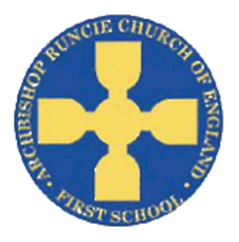                                         Spring Term 2019 Nursery – 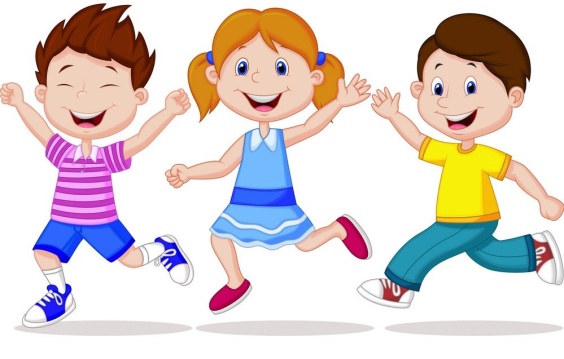                                                Traditional Fairy Tales / ECO Warriors/ Chinese New Year 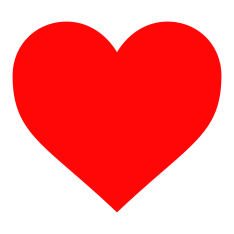 